муниципальное бюджетное дошкольное образовательное учрЕждениедетский сад комбинированного вида № 15 города кропоткинмуниципального образования кавказский районСемейный экологический проектНоминация «Вода в доме»Выполнила семья:Нефедова Татьяна Викторовна,Нефедов Роман Сергеевич,сын Виктор, воспитанник подготовительной группы «Колокольчик» МБДОУ дет сад № 15 г. КропоткинаРуководитель: Фиркалова Наталья Германовна, воспитатель подготовительной группы «Колокольчик» МБДОУдет сад № 15 г. Кропоткинаг. Кропоткин2014 г.ОГЛАВЛЕНИЕ1. Введение   ……………………………………………………………………    3   Актуальность выбранной темы……………………………………  3 Цель и задачи проекта……………………………………………..   42. Теоретическая часть ………………………………………………………….  52.1  Появление воды на земле…………………………………………..  5 Пресная вода………………………………………………………... 5Значение воды для человека……………………………………….   63. Практическая часть ………………………………………………………….  83.1  Историческая справка……………………………………………… 83.2  Как вода попадает к нам в дом?.......................................................  93.3  Как мы расходуем воду дома?.......................................................... 93.4  Очищение воды……………………………………………...…….. 124. Выводы ………………………………………………………………………. 15Список используемой литературы ……………………………………………  161. ВВЕДЕНИЕ«Вода – красота всей природы. Вода жива, она бежит или волнуется ветром, она движется и дает жизнь и движение всему ее окружающему» С. А. АксаковЧто же такое вода?«Тобою наслаждаются, не ведая, что ты такое», – обращался к воде Антуан де Сент-Экзюпери. Тот самый, что написал прекрасную сказку о маленьком принце. И там вода играла не последнюю роль: принц постоянно помнил, что надо поливать свою единственную розу, оставленную на далекой родной планете.Мы не можем прожить без воды и нескольких дней. Между тем долгие столетия люди не только не знали, что она собой представляет, но не знали даже, сколько ее на Земле. И уже совсем было неясно, как появилась она на планете.Вода – активный созидатель нашей планеты, один из ее основных «строительных материалов».  От воды зависит жизнь на земле.1.1  Актуальность выбранной темыВыбирая тему для нашего проекта, во-первых, мы опирались на интересы и потребности своего ребёнка, возникающие на данный момент. Одними из первых природных материалов, с которыми ребёнок встречается в повседневной жизни, являются песок и вода. Наблюдая за играми ребёнка с водой во время умывания, закаливающих процедур, ухаживанием за растениями, мы убедились в актуальности выбранной темы, а именно в необходимости получения знаний и представлений ребёнка о свойствах и значении воды в жизни живых существ, о влиянии воды на здоровье людей.Во-вторых, как известно, запасы пресной воды в мире очень малы. Эти запасы постепенно истощаются, пресной воды становится всё меньше и меньше. Вода – одно из главных богатств на Земле. Трудно представить, что стало бы с нашей планетой, если бы исчезла пресная вода. А такая угроза существует. От загрязненной воды страдает все живое, она вредна для жизни человека. Поэтому воду – наше главное богатство, надо беречь! Мы решили узнать, как можно беречь воду, и научиться бережно её расходовать, очищать в домашних условиях. 1.2   Цель и задачи проектаЦелью работы является развитие представлений у ребенка о значении воды, способах её очистки; воспитание бережного отношения к пресной воде.Для достижения указанной цели были поставлены следующие задачи:– узнать о запасах пресной воды;– расширить экологические представления о значимости воды и способах её очистки;– узнать, как вода попадает в кран;– изучить места в доме, где нужно использовать воду;– посчитать, как расходуется вода в домашних условиях у нас в семье;– предложить способы экономного расходования воды в домашних условиях;– развить познавательные способности ребёнка в процессе совместной исследовательской деятельности и практических опытов с водой.2. ТЕОРЕТИЧЕСКАЯ ЧАСТЬ2.1   Появление воды на землеВода – великий художник природы. Непрерывно изменяется облик Земли. На месте, где возвышались высокие горы, расстилаются бескрайние равнины, их создает великий преобразователь – вода.О появлении воды на планете Земля споры идут до сих пор, но большинство ученых утверждают, что вода появилась на нашей планете ещё 4 миллиарда лет назад,  когда формировалась наша с вами планета, во время атак земли метеоритами и астероидами.Ученые из Японии выдвинули собственную теорию, основываясь на которой вода к нам попала не из космоса, а появилась на земле. 2.2  Пресная водаБолее 70% поверхности Земли покрыто водой. Вода на поверхности планеты бывает двух видов: соленая и пресная. Для того чтобы жить, нам нужна прежде всего пресная вода. Площадь морей и океанов на Земле во много раз превосходит площадь всех рек, озер, болот и водохранилищ вместе взятых. Поэтому соленой воды на нашей планете во много раз больше, чем пресной. Её объем составляет 97%. Запасы пресной воды в мире – около 3% от общего количества воды, в том числе в ледниках, снежниках и полярных льдах сосредоточено 2% всей пресной воды. Таким образом, только 1% воды на планете пригоден для питья. 2.3  Значение воды для человекаВода – одно из самых важных для человека веществ. Без неё не обойтись никому и никогда, и заменить её нечем. Организм человека, в том числе кровь, мозг больше чем на половину состоит из воды. Человек может прожить без воды всего 7–8 дней. Каждый день взрослому человеку нужно 2 литра питьевой воды. При недостатке воды жизнь живых существ сильно нарушается. Растения увядают и могут погибнуть. Животные без воды быстро гибнут. Вода – важный помощник для человека.Интересные факты, которые помогут  понять всю важность воды для человечества:– самые чистые запасы пресной воды находятся в Финляндии;– около 1 млрд. людей не имеют доступа к чистой питьевой воде;– основная масса воды на Земле находится не на ее поверхности, а содержится в мантии, и превышает наземные запасы более чем в 10 раз;– естественный процесс очищения загрязненных подземных вод занимает несколько тысячелетий;– на Земле вода единственное вещество, находящееся одновременно в трех состояниях: газообразном, жидком и твердом;– потребность человека в воде стоит на втором месте после кислорода;– как утверждают специалисты, достаточно выпить два стакана чистой воды, чтобы преодолеть депрессию и усталость;– вода доставляет в клетки организма питательные вещества и уносит отходы жизнедеятельности. Кроме того, вода участвует в процессе терморегуляции и дыхания;– писатель Грибоедов в одном из своих произведений говорил: «Трудно забыть вкус талой воды высокогорных ручьев». Считается, что именно благодаря талой воде горцы живут так долго;– некоторые газированные напитки, содержат вредные химические вещества, которые вызывают обезвоживание, а вовсе не утоляют жажду;– один из самых водянистых продуктов – это арбуз. Арбуз на 93% состоит из воды;– 22 марта – Всемирный день воды. В нашей стране День воды впервые отмечался в 1995 году под девизом «Вода – это жизнь». Вода – великая ценность, дарованная человеку природой. Поэтому не удивительно, что о ней писали, говорили во все времена, ею восторгались, её восхваляли великие поэты, учёные, писатели. Чем больше мы знаем сказок («Сказка о молодце – удальце и живой воде»; «Огонь, вода и медные трубы»; «По щучьему велению»), пословиц и поговорок (Вода не мутит ума; Замолчал, как воды в рот набрал; Друзья – не разлей вода; Не зная броду, не лезь в воду; Нужно наклониться, чтобы из ручья воды напиться), загадок о воде, тем больше ее бережем.3. ПРАКТИЧЕСКАЯ ЧАСТЬ3.1  Историческая справкаПервое упоминание о системе водоснабжения и водоотведения  в городе Кропоткине  относится к 1905 году, когда были построены первые ремонтные мастерские, которые находились  на маленьком пятачке, рядом с «Центральном» рынком.    Насосная станция Юго-восточного водозабора начала функционировать в 1905-1910 гг. Тогда забор воды осуществлялся из реки Кубань,  и далее вода обеззараживалась хлорной известью и подавалась в сети водопровода. Уже после войны, в 1943 году, была построена  новая насосная станция, а  с 1947 года началось строительство резервуаров чистой воды.В настоящее время используются передовые технологии по бурению скважин, из которых вода поступает в  дома горожан. Используются новые материалы и методы по прокладке сетей водоснабжения и канализации.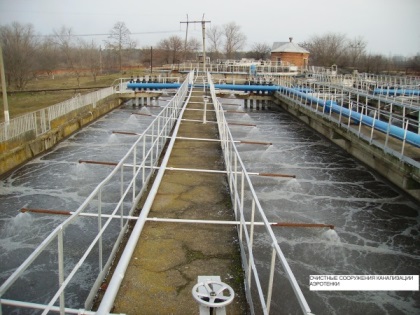 3.2  Как вода попадает к нам в дом?Мы выяснили, что вначале холодную воду качают из скважин, затем очищают специальными фильтрами, потом по трубам подают в наши дома. Путь горячей воды немного другой. Воду предварительно очищают активированным углём и солью для того, чтобы не было накипи на котлах, в которых её кипятят.Схема поступления и очистки воды в домаВ нашей квартире имеются четыре точки  использования воды: – кухня (готовим еду, пьем воду, моем посуду);– ванная (стираем, моемся, набираем воду для уборки, для полива растений);– стиральная машина (стираем);– туалет.3.3  Как мы расходуем воду дома?В течение недели  наша семья из четырех человек вела наблюдение за расходом воды в квартире, провела опрос семей воспитанников группы «Колокольчик» детского сада № 15 города Кропоткина, как они экономят воду.На базе наблюдений за расходом воды в квартире мы составили таблицу расходования воды на всю семью.Если провести расчет на  нашу семью из четырех получим следующие значения расходования объема воды:Опрос семей воспитанников группы «Колокольчик» детского сада № 15 г. КропоткинаБыло опрошено 20 семей.Анкета:Можно ли сократить потребление воды?ДаНетНеобходимо ли экономить воду?ДаНетЕсть ли у вас счетчики расходования воды?ДаНетРезультаты опроса:Можно ли сократить потребление воды?  90% – да;  10% – нет;Необходимо ли экономить воду? 85% – да; 15% – нет;Есть ли у вас счетчики на воду? 80% – да; 20% – нет.Изучив объемы расходования воды в нашей семье, проанализировав данные опроса, мы выработали несколько правил по экономии воды:При чистке зубов – выключать кран. Экономия до 750 литров в неделю при 4-х членах семьи.Лучше принимать душ, чем ванну. В 5–7 раз снижается потребление воды по сравнению с тем, когда вы принимаете ванну.При ручном мытье посуды не держать постоянно кран открытым. Этот способ позволяет снизить потребление воды при мытье посуды в 3–5 раз.Устранить все протечки воды.Научить детей плотно закрывать ручки крана после пользования водой.3.4   Очищение водыКак известно воду перед употреблением необходимо очищать. Существует несколько простых способов повышения качества воды:– слив застоявшейся воды;– отстаивание воды;– кипячение воды; – приготовление талой воды;     – фильтрование – это самый эффективный способ очистки воды от механических и химических примесей, микроорганизмов, вирусов, бактерий, неприятного запаха.  В нашей семье в домашних условиях мы провели серию опытов с целью очистки грязной воды разными способами.Опыт 1. Берем стакан с водой, в котором плавает сор и через марлю, как через фильтр, переливаем воду в чистый стакан. Весь крупный сор остался на марле, а в воде остались мелкие частички сора. Марля как фильтр, который не пропускает сор, задерживает его. Можно второй раз пропустить воду через ватный диск, и она будет еще чище. Опыт 2. Этот опыт состоял в том, что мы в стакан с чистой водой насыпали песок, дали ему время отстояться и спустя некоторое время мы заметили, что вода стала чистой, а песок осел на дно стакана.      Опыт 3. Во время рисования красками кисточки приходится часто мыть в воде. Мы подвергли очистке воду, загрязненную акварельными красками. Чтобы сделать воду снова прозрачной, надо отфильтровать частицы краски. Для этого потребуется воронка и фильтровальная бумага. Если фильтро-вальной бумаги нет, подойдет и газетная бумага. Из фильтровальной бумаги (или из газеты) сворачиваем фильтр. Этот фильтр помещаем в воронку, после чего процедим загрязненную воду и получим воду прозрачную.  Результаты проведенного исследования дают нам основание сделать вывод, что загрязненную воду можно очистить в домашних условиях, способ очистки будет зависеть от вида загрязнения воды.Для жизни людей очень важна чистая питьевая вода. Дома мы очищаем воду с помощью кувшина с фильтром. Набираем воду из-под крана в кувшин и ждем, когда она протечет через фильтр, и тогда ее можно будет пить. Когда фильтр станет грязным, его меняют на новый. До появления в доме фильтра мы пили кипяченую воду.   Каждой семье необходимо много чистой воды, так как чистая вода – она «живая», а грязная – «мертвая». Поэтому к воде надо бережно относиться, не засорять ее и зря не расходовать.4. ВЫВОДЫВ результате нашего исследования были сделаны следующие выводы: 1) Мы узнали, что запасы пресной воды в мире ограничены (около 3% от общего количества воды, но для питья пригоден только 1% воды); 2) Мы познакомили ребенка с процессом подачи воды в дом, и схемой его водоснабжения;3) Мы расширили свои представления о значимости воды в нашей жизни и способах её очистки;4) Мы способствовали  приобщению нашего ребенка к рациональному использованию воды в домашних условиях;5) Мы развили интерес ребенка к исследовательской деятельности, умения проводить исследование и получать результаты.Данная работа позволила расширить  творческий потенциал ребенка.К творческому процессу присоединились все члены семьи. Семья стала более сплоченной, организованной и ответственной.СПИСОК ИСПОЛЬЗУЕМОЙ ЛИТЕРАТУРЫ1. Боровский Е.Э. «Вода на Земле». М.: «Инфра-М», 2009 г2. Маркин В.А. «Я познаю мир. Детская энциклопедия». Москва: «Изда-тельский центр АСТ», 2001 г. 3. «Обо всём на свете», Большая детская энциклопедия. М.: «Астрель», 2007 г. 4. Интернет ресурс: http://hozna.ru/otkuda-na-planete-zemlya-vzyalas-vodaЗа один разЗа неделюУтренние процедуры5 литров250 литровДуш, ванна100 – 200 литров800 – 1400 литров Туалет9 литров1000 литровСтирка85 литров600 литровУборка10 – 20 литров700 – 1400 литровПолив растений2 литра 8 – 10 литровПриготовление пищи12 литров250 – 300 литров Мытье посуды70 литров1400 – 1500 литров в неделю 11635 л  в месяц 46540 л в год 558480 л